PRESS RELEASEARISE IIP joins the International Textile Manufacturers Federation January 24, 2022 - ARISE IIP, the pan-African developer and operator of world-class industrial parks has joined the International Textile Manufacturers Federation (ITMF) as a Corporate Member.Arise IIP identifies industrial gaps in African countries to unlock value and create new industries. The objective is to industrialize key sectors by creating local transformation, maximizing production, efficiency, and cost, which in turn generates local value addition.Arise IIP seeks to boost exports, enable local transformation of raw materials and promote trade by tailor-made special economic zones in Gabon, Benin and Togo. In Benin and Togo Arise IIP focuses on creating value chains for the textile industry – from raw material sourcing to resource transformation through manufacturing, to exporting final products.By becoming a Corporate Member of ITMF, Arise IIP will benefit from a unique international network, the expertise of ITMF, and an international platform for the global textile value chain where international trends are discussed.“By joining ITMF we have access to all major players in the global textile and apparel value chain. The world is getting more and more integrated. Therefore, cooperation along the global textile value chain and understanding its complexity and dynamics are paramount” stated Rajaguru Raja, Arise IIP Textile Division CEO.“By becoming a member of ITMF, Arise IIP will enrich our organisation with valuable expertise on the textile value chain in West Africa, a region that is going to play a growing role in our industry in the coming years. Likewise, Arise IIP will benefit from a unique international network, the expertise of ITMF, and an international platform where international trends are discussed." stated Christian Schindler, Director General of ITMF.About ARISE IIPARISE Integrated Industrial Platforms (ARISE IIP) is a pan-African developer and operator of world-class industrial parks committed to making Africa thrive. We identify opportunities in commercial and industrial value chains across Africa, and conceive, finance, build and operate the necessary infrastructure, playing a catalytic role in supporting countries to transition to an industrial economy. We are driven by the pursuit of green growth; our ambition is to unlock the continent’s industrial potential while neutralising our carbon emissions and climate impact. ARISE IIP is currently present in Benin (GDIZ), Togo (PIA) and Gabon (GSEZ). GSEZ was ranked the world’s best special economic zone in the timber sector (2020 FDI ranking).Contact detailsSarah AdnaneHead of communicationsSarah.Adnane@arisenet.comCOMMUNIQUÉ DE PRESSEARISE IIP rejoint la Fédération Internationale des Fabricants de Textile (ITMF) 24 janvier 2022 - ARISE IIP, le développeur et opérateur panafricain de parcs industriels de classe mondiale, a rejoint la Fédération internationale des fabricants de textiles (ITMF) en tant que membre "Corporate".Arise IIP identifie les lacunes industrielles dans les pays africains afin de libérer de la valeur et créer de nouvelles industries. L'objectif est d'industrialiser les secteurs clés en créant une transformation locale, en maximisant la production, l'efficacité et les coûts, ce qui génère à son tour une valeur ajoutée locale.Arise IIP cherche à stimuler les exportations, à permettre la transformation locale des matières premières et à promouvoir le commerce en créant des zones économiques spéciales sur mesure au Gabon, au Bénin et au Togo. Au Bénin et au Togo, Arise IIP se concentre sur la création de chaînes de valeur pour l'industrie textile - de l'approvisionnement en matières premières à la transformation des ressources en passant par la fabrication, jusqu'à l'exportation de produits finis.En devenant membre "Corporate" de l'ITMF, Arise IIP bénéficiera d'un réseau international unique, de l'expertise de l'ITMF et d'une plateforme globale pour la chaîne de valeur textile où les tendances mondiales sont discutées."En rejoignant l'ITMF, nous avons accès à tous les principaux acteurs de la chaîne de valeur mondiale du textile et de l'habillement. Le monde est de plus en plus intégré. Par conséquent, la coopération le long de la chaîne de valeur textile mondiale et la compréhension de sa complexité et de sa dynamique sont primordiales", a déclaré Rajaguru Raja, PDG de la division textile d'Arise IIP."En devenant membre de l'ITMF, Arise IIP enrichit notre organisation d'une expertise précieuse sur la chaîne de valeur du textile en Afrique de l'Ouest, une région qui va jouer un rôle croissant dans notre industrie dans les années à venir. De même, Arise IIP bénéficiera d'un réseau international unique, de l'expertise de l'ITMF et d'une plateforme internationale où les tendances internationales sont discutées", a déclaré Christian Schindler, directeur général de l'ITMF.À propos de ARISE IIPARISE Integrated Industrial Platforms (ARISE IIP) est un développeur et un opérateur panafricain de parcs industriels de classe mondiale, engagé dans la transformation économique du continent. Nous identifions des opportunités dans les chaînes de valeur commerciales et industrielles à travers l’Afrique, nous concevons, finançons, construisons et exploitons les infrastructures nécessaires, en jouant un rôle de catalyseur tout en soutenant les pays dans leur transition vers une économie industrielle. Notre ambition est de libérer le potentiel industriel du continent tout en neutralisant nos émissions de carbone et notre impact sur le climat. ARISE IIP est actuellement présent au Bénin (GDIZ), au Togo (PIA) et au Gabon (GSEZ). La GSEZ a été classée meilleure zone économique spéciale du monde dans le secteur du bois (classement 2020 du FDI).Contact details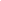 Sarah AdnaneDirectrice de la CommunicationSarah.Adnane@arisenet.com